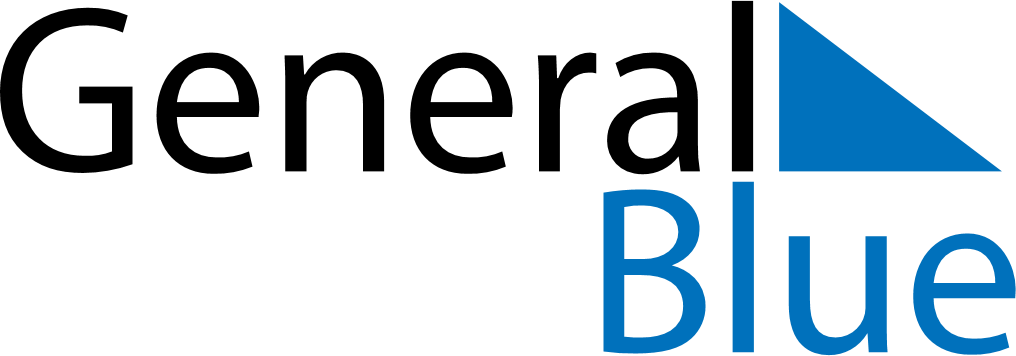 Weekly CalendarJune 12, 2022 - June 18, 2022Weekly CalendarJune 12, 2022 - June 18, 2022Weekly CalendarJune 12, 2022 - June 18, 2022Weekly CalendarJune 12, 2022 - June 18, 2022Weekly CalendarJune 12, 2022 - June 18, 2022Weekly CalendarJune 12, 2022 - June 18, 2022SUNDAYJun 12MONDAYJun 13TUESDAYJun 14WEDNESDAYJun 15THURSDAYJun 16FRIDAYJun 17SATURDAYJun 18